Twisted Smoke, LLCEmployment ApplicationPersonal									        If yes, what language?Position Applying ForAre you interested in:       FULL TIME                 PART TIME                  TEMPORARY                SEASONAL  EducationReferencesPrevious EmploymentMilitary ServiceDisclaimer and SignatureBy applying to this business and signing below, you agree to be around dogs and/or other animals that may bite or cause injury, therefore waiving all liability of responsibility for Twisted Smoke, LLC, and you agree to not hold the business (Twisted Smoke) or owners of Twisted Smoke, LLC liable for ANY injuries that may occur.  EEO (Equal Employment Opportunity) No question is asked with the purpose of excluding any applicant due to race, creed, color, national origin, age, sex, veteran status, disability, or any other class of individuals protected by law. By signing below, I authorize the store owner to investigate my personal history via background check, as well as all statements made by me on this application form. I understand that misstatements or omissions of information in connection with my application for employment can lead to rejection of my applications or dismissal from employment. I also authorize the owner to request and receive references from my former employers, and I hereby release those employers, supplying any information, of liability. I understand that nothing contained in this employment application, or in the granting of an interview, is intended to create an employment contract between the store owner and myself for either employment, or the providing of any benefits. No promises regarding employment have been made to me, and I understand that no such promise or guarantee is binding upon the store owner unless expressly made in a formal written contract of employment signed by me, and an authorized representative of the store owner.  If I am hired, I understand that my employment would be “at will” which means that I would have the right to terminate my employment at any time for any reason and that the store owner would also have the same right. I have read the above disclaimer and certify that my answers are true and complete to the best of my knowledge. 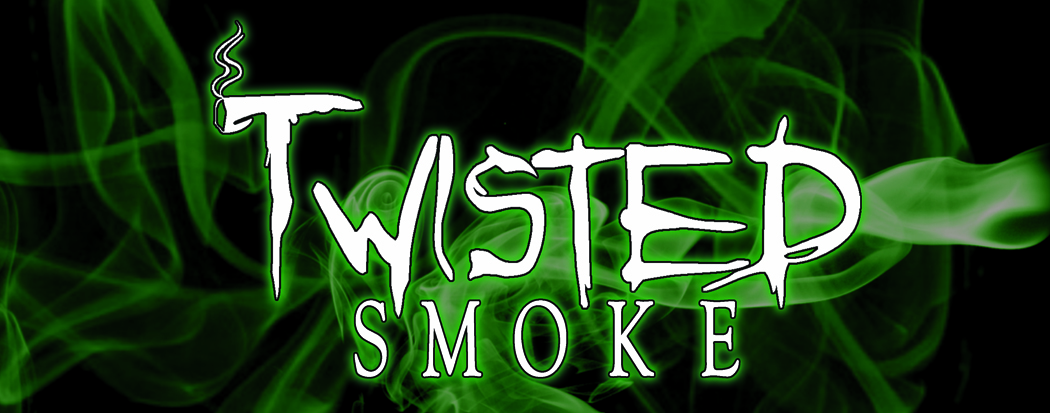 Full Name:Date of Birth:LastFirstM.I.Address:                                                                                                                  Today’s Date:_________________Street AddressApartment/Unit #CityStateZIP CodePhone:                                 Alt. Phone:EmailDate Available:Social Security #:Bilingual (Circle One)   YES       NOPosition Applied for:Are you a citizen of the ?YESNODo you have your own reliable transportation? (Circle One)    YES       NO    If no, please explain.Do you have your own reliable transportation? (Circle One)    YES       NO    If no, please explain.Do you have your own reliable transportation? (Circle One)    YES       NO    If no, please explain.Do you have your own reliable transportation? (Circle One)    YES       NO    If no, please explain.Do you have your own reliable transportation? (Circle One)    YES       NO    If no, please explain.Hours AvailableMON.TUE.WED.THUR.FRI.SAT.SUN.FROM:TO:DATE AVAILABLE:DESIRED SALARY:Have you ever worked in a retail business before? (Circle One)If yes, for whom?Have you ever worked in a retail business before? (Circle One)If yes, for whom?Who referred you to this job?Who referred you to this job?Who referred you to this job?Phone Number: Have you ever been convicted of ANY crime other than a traffic violation? (Circle One) (This information does not automatically disqualify you for available positions.)If yes, please explain: (Write on back for more room)Have you ever been convicted of ANY crime other than a traffic violation? (Circle One) (This information does not automatically disqualify you for available positions.)If yes, please explain: (Write on back for more room)Have you ever been convicted of ANY crime other than a traffic violation? (Circle One) (This information does not automatically disqualify you for available positions.)If yes, please explain: (Write on back for more room)Have you ever been convicted of ANY crime other than a traffic violation? (Circle One) (This information does not automatically disqualify you for available positions.)If yes, please explain: (Write on back for more room)High School:High School:Address:From:To:Did you graduate?Did you graduate?YESNODiploma:(Circle One)   YES           NOCollege:Address:From:To:Did you graduate?YESNODegree:Other:Address:From:To:Did you graduate?YESNODegree:Full Name:Relationship:Company:Phone:Address:Full Name:Relationship:Company:Phone:Address:Address:Full Name:Relationship:Company:Phone:Address:Company:Phone:Address:Supervisor:Job Title:Starting Salary:$Ending Salary:$Weekly Hours Worked For This Employer:Responsibilities:From:To:Reason for Leaving:May we contact your previous supervisor for a reference? (Circle One)YESNOCompany:Phone:Address:Supervisor:Job Title:Starting Salary:$Ending Salary:$Weekly Hours Worked For This Employer:Responsibilities:From:To:Reason for Leaving:May we contact your previous supervisor for a reference? (Circle One)YESNOCompany:Phone:Address:Supervisor:Job Title:Starting Salary:$Ending Salary:$Weekly Hours Worked For This Employer:Responsibilities:From:To:Reason for Leaving:May we contact your previous supervisor for a reference? (Circle One)YESNOBranch:From:To:Rank at Discharge:Type of Discharge:If other than honorable, explain:Signature:Date: